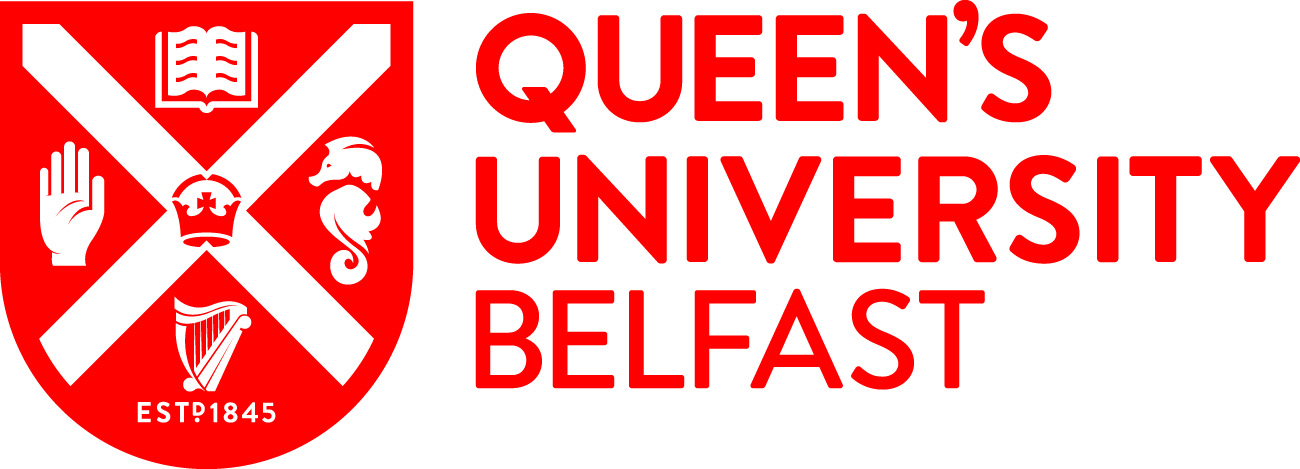 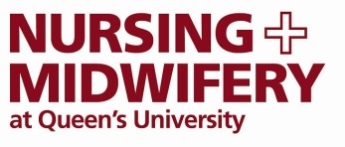 RESEARCH STUDENTSHIP SCHEMEStudent Application FormOverviewA key area of the School’s SWAN Action plan is the promotion of an academic career to students.  To address this, we are pleased to announce the launch of the 2019/20 Research Studentship Scheme open to final year undergraduate and postgraduate taught (MSc) students to undertake research activities in the School of Nursing and Midwifery.  There are five studentship awards available for £1,200 each, providing a stipend of £200 per week for six weeks working on a full time basis.An outline of the research projects aligned to each of the five studentships, including the title and description of the activity, is available from the School’s website: www.qub.ac.uk/nur, as well as links to the PURE profiles of the lead academic supervisors.Obtaining the studentship will be a competitive process. The Scheme is open to students:currently enrolled in an undergraduate or postgraduate taught degree in the School of Nursing and Midwifery, Queen’s University Belfastin their final year of studies and scheduled to graduate in December 2019 or July 2020Able to work in the UK i.e. HOME/EU students and International students with a work permitAvailable to take up the studentship in accordance with their degree pathway.  For example,BSc Nursing Sept ‘16 students - anticipated start date 26 August 2019BSc Midwifery Sciences Sept ‘16 students - anticipated start date 02 September 2019MSc students - anticipated start date 16 Sept 2019BSc Nursing Feb ‘17 students - anticipated start date 13 January 2020BSc Midwifery Studies Oct ‘18 students - anticipated start 08 June 2020Successful students will work alongside the supervisor(s) to complete the studentship on a full time basis over 6 consecutive weeks.  Students will be awarded a stipend of £200 per week.  As part of the scheme, students will be required to present their work at a Research Studentship Symposium to be held at the end of the 2019/20 academic year.  This event will be open to staff and students of the School of Nursing and Midwifery, and their families.Student Application ProcessInterested students are asked to complete the student application form, overleaf, and submit alongside a short one-page CV.The short one-page CV must provide details under the following headings:Academic achievementWork experienceResearch experience/interestsStudent applications will be reviewed at School level by a selection panel nominated by the Head of School comprising of the Head of School, Director of Research and Director of Education, or their nominees. Applicants will be assessed on their: Academic profile, with those likely to achieve a 1st class degree prioritisedLevel of experienceFit of research interests to the studentships on offerThe deadline for applications is Tuesday 16 July 2019 at 5pmApplications must be submitted via email to Dr Fiona Lynn (f.lynn@qub.ac.uk)Students will be notified of the outcome by 30 July 2019If you have any queries about the application process or the studentships on offer, please contact Dr Fiona Lynn (f.lynn@qub.ac.uk) or Dr Helen Noble (helen.noble@qub.ac.uk). STUDENT APPLICATION FORMPlease email this completed application form, along with a short one-page CV to Dr Fiona Lynn (f.lynn@qub.ac.uk).   The deadline for applications is 16 July 2019 at 5pm.ChecklistStudent Application FormShort one-page CVName of student:Programme and year of study:RegistrationHome/EU student			   International studentIf you are registered as an international student, do you have a work permit for the UK?Yes		   No	RegistrationHome/EU student			   International studentIf you are registered as an international student, do you have a work permit for the UK?Yes		   No	Research studentship*Please indicate which research studentship(s) is/are of interest to youMindfulness meditation practice for undergraduate nursing students Impact of experiential learning on data collection and data analysis practice: deep or surface learning?Identifying and appraising psychosocial interventions to support informal carers of individuals living with a chronic illness in Vietnam: A Scoping Review Parenting very preterm infants: the quality of parent-infant interactions during structured observations Student Engagement in If I Were Jack. A UK-Wide Relationship and Sex Education Randomised Controlled Trial and Process Evaluation *See website for a description of each research studentship: www.qub.ac.uk/nurResearch studentship*Please indicate which research studentship(s) is/are of interest to youMindfulness meditation practice for undergraduate nursing students Impact of experiential learning on data collection and data analysis practice: deep or surface learning?Identifying and appraising psychosocial interventions to support informal carers of individuals living with a chronic illness in Vietnam: A Scoping Review Parenting very preterm infants: the quality of parent-infant interactions during structured observations Student Engagement in If I Were Jack. A UK-Wide Relationship and Sex Education Randomised Controlled Trial and Process Evaluation *See website for a description of each research studentship: www.qub.ac.uk/nurProposed start dateIf successful, when would you be able to commence the 6-week studentship?Date: ____ / ____ / ____Proposed start dateIf successful, when would you be able to commence the 6-week studentship?Date: ____ / ____ / ____